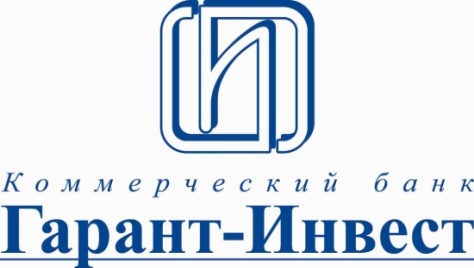 СОГЛАШЕНИЕ № ___ о заранее данном акцептег. Москва 						                              "___" _____________ 20__  года	Коммерческий банк "Гарант-Инвест" (Акционерное общество), именуемый в дальнейшем «Банк», в лице Начальника Операционного управления Трофимовской Натальи Эдуардовны, действующего(ей) на основании Доверенности № _____ от "___" ________________ 20___ года, с одной стороны, и ___________________________________________, именуемое в дальнейшем «Клиент», в лице _______________________________________________________, действующего(ей) на основании ________________, с другой стороны, далее вместе именуемые «Стороны», заключили настоящее соглашение о заранее данном акцепте к Договору банковского счета в валюте Российской Федерации юридического лица и индивидуального предпринимателя – резидента РФ № _______ от «___»__________20__ г. (далее - Договор банковского счета):1. Клиент поручает Банку списывать без дополнительных распоряжений Клиента (на условиях заранее данного акцепта) денежные средства с расчетного счета Клиента №___________________________________, (далее – Счет), открытого в Банке, а Банк обязуется исполнять платежные требования _______________________________________ (далее – Кредитор) в предъявляемой сумме при наличии денежных средств на счете Клиента.2. Сведения о Кредиторе:Наименование Кредитора __________________________________________________________Платежные реквизиты Кредитора ___________________________________________________  _______________________________________________________________________________________Сведения об основном договоре и обязательстве клиента (дата и номер договора, наименование товаров, работ или услуг, за которые будут производиться расчеты) ______________ _______________________________________________________________________________________(далее – Основной договор).3. Заранее данный акцепт действует с момента подписания настоящего соглашения до даты в зависимости от того, какое событие наступит раньше:- до даты, следующей за днём получения Банком письменного уведомления от Клиента о полном исполнении обязательств Клиента перед Кредитором по Основному договору и/или о прекращении действия Основного договора;- до даты расторжения Договора банковского счета Клиента.4. В случае неисполнения Клиентом перед Кредитором обязательств по основному договору Кредитор направляет в Банк платежное требование. Платежное требование Кредитора на списание денежных средств со счета Клиента должно быть оформлено в соответствии с действующим законодательством Российской Федерации, а также должно содержать ссылку на дату и номер Основного договора.5. При поступлении от Кредитора платежного требования на списание денежных средств без дополнительного распоряжения Клиента, Банк осуществляет списание денежных средств в сумме, указанной Кредитором в платежном требовании при наличии денежных средств на счете Клиента. Ответственность за обоснованность выставленного платежного требования несет Кредитор. 6. В случае отсутствия денежных средств на Счете Клиента или при недостаточности денежных средств, для полного исполнения требования Кредитора, Банк перечисляет Кредитору денежные средства по мере их поступления на Счет Клиента, в очередности установленной действующей законодательством Российской Федерации. 7. Банк не несет ответственности перед Клиентом за обоснованность платежных требований Кредитора, поступивших в Банк. Кредитор и Клиент самостоятельно урегулируют все споры, возникшие в связи с исполнением Банком платежных требований Кредитора.8. Настоящее соглашение является неотъемлемой частью Договора банковского счета.9. Во всем остальном, что не урегулировано настоящим соглашением, стороны руководствуются договором банковского счета и действующим законодательством Российской Федерации.10. Настоящее соглашение составлено в 3-х экземплярах, один - для Клиента, второй – для Банка, третий – для Кредитора.11. АДРЕСА, БАНКОВСКИЕ РЕКВИЗИТЫ И ПОДПИСИ СТОРОНБАНККЛИЕНТКБ «Гарант-Инвест» (АО)127051, Москва, 1ый Колобовский пер., д. 23.тел. (495) 650-90-03, (495) 694-90-12факс (495) 694 03 86ИНН 7723168657 к/с 30101810745250000109 в ГУ Банка России по Центральному федеральному округуБИК  044525109Начальник Операционного управления(должность)___________________  /Н.Э.Трофимовская/              (подпись)             (фамилия, инициалы)                          М.П.Наименование____________________________Местонахождение:_______________________ОГРН __________________________________ИНН ______________, КПП _________________р/с _____________________ в _____________ БИК_______________,к/с №__________________________________тел./факс:_______________________________      ____________________________________________(должность)______________________/_____________________/              (подпись)                    (фамилия, инициалы)                          М.П.	                